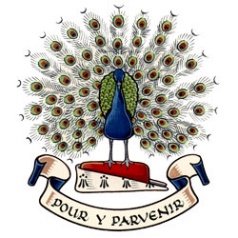 Lady Manners SchoolApplication Form for Term TimeAbsence in Exceptional Circumstances								(inclusive dates)We are not permitted to authorise term time holidays.  Consequently, absences for anything other than illness will only be authorised in very exceptional circumstances.Please explain why it is necessary for this absence:Is it likely that you will need to make any further applications for term-time absences during your child's period of education at school? 										         YES       NO If Yes, please explain why this may occur:Thank you for completing this form, which should be returned to the Pastoral Support Assistant at least two weeks before the commencement of the proposed absence.  A return copy will be sent home via your child, giving our decision.______________________________________________________________________________________Permission authorised		Yes   		No   Lady Manners SchoolHolidays During Term TimeWe aim to work in partnership with parents in all aspects of school life.  There is a strong correlation between those students who attend school most frequently and those who make the most progress.  Inevitably, students away from school miss out on important work and they can find it very hard to catch up; there is no doubt that this can damage progress, particularly when the absence affects all subjects.  In addition we are concerned that students will pick up the message that holidays are more important than attending school and this can undermine the importance which they need to attach to their education.We would like to remind parents and carers that following a change to the law, from 
1 September 2013, schools are no longer allowed to authorise term time holidays, unless there are exceptional circumstances.  This is a Government policy and parents and carers who take their children on holiday without permission will incur unauthorised absences for their child and may be issued with a fixed penalty notice.Name of StudentFormRequested period of absencetoSignature of Parent/GuardianDateSignature of Head of School 